Қысқа  мерзімді сабақ жоспарыМерзімі:Сыныбы:4Сабақтыңтақырыбы:Біліміңді пайдаға  асырСабақтыңмақсаты: Мектептен  алған білімнің   пайдасын түсіну арқылы өмірдегі  жағдайларда қолдану.Сабақтың міндеттері: -танымдық қабілеттерін арттыру    -оқушы бойында адамдық ізгі қасиеттерді қалыптастыруға, жақсы мен жаман қасиеттерді ажырата білуге,-адамгершілікке, адалдыққа баулу.Қолданылған модульдер: Оқыту мен оқудағы  жаңа тәсілдер. Сыни тұрғыдан  ойлауға үйрету. Оқыту үшін бағалау және оқуды бағалау. Оқыту мен оқуда ақпараттық – коммуникациялық  технологияларды пайдалану. Талантты  және дарынды балаларды оқыту. Оқытуды басқару және көшбасшылық.Стратегиялықіс-әрекеттері: «Ой қозғау», «Шаттық шеңбері», «Жұптық әңгіме», «От шашу», «Бас бармақ» , «Бағдаршам» «Ыстық  орындық»Сабақ кезеңіЖоспар мазмұныМұғалімніңіс-әрекетіОқушыныңіс-әрекетіБағалауРесурстарКіріспе (2мин.)Ұйымдастыру кезеңіТопқа бөлу. Оқушымен амандасу.Оқушылардың сабаққа даярлығын қадағалау. Оқушылардың көңіл – күйлерін сұрау.Сабаққа дайындалады.Топтың  ұстанымын еске түсіру «Алтын ереже» смайликтерТүрлі-түстіқағаздарАКТТұсаукесер 5 мин.Ой  қозғауМұғалім интербелсенді тақтадан слайдты көрсетеді. «Серпілмелі доп» арқылы үй тапсырмасын сұрау.Мұғалім  тапсырманың мән – жайын түсіндіреді. Әрі қарай оқушылар бір- біріне сұрақтар қояды.«Мен мұғалім болсам?» сұрақтарға жауап береді.Мұғалім жайлы нақыл сөздер, мақал – мәтелдер жатқа айту. Сыныптастарына сұрақтар қояды.«От шашу»  бір – бірін мадақтау Негізгі бөлім30 мин.Топтық жұмыс Мәтін мен жұмыс«Жұптық әңгіме»талдау,диалог арқылы сыни тұрғыдан ойлауды дамыту.Кітапхана туралы бенежазба көру Сергіту сәті.Тақырыбымен, мақсатыментаныстырады."Білекті бірді жығады, білімді мыңды жығады" деген мақалдың мағынасын қалай түсінесіңдер? Мәтін мазмұнын ашу.Мектептеналғанбілімніңарқасында не білдіңдер?  Осы тақырыпта  постер қорғау арқылы мәтіннің  мазмұнын ашу.Интерактивті тақтада "Қояндар" сергіту сәтінің қимылдары көрсетіледі.Оқушылар  тақырыппен танысады.Интерактивті тақтадағы суреттер бойынша өз ойларын айту. Өз пікірін білдіру.Жұптасып талқылайдыТоптар  2-ке  бөлініп отырады. Оқушылар бірінші жеке мәтінді оқып, сосын жұптасып және топпен талқылайды да  негізгі құнды идияларды постергетүсіреді.Қимылдарды бірге қайталау.Кітапхана туралы оз ойларын ортаға салу.Керібайланыс «Бағдаршам»Кері байлан. «Бас бармақ»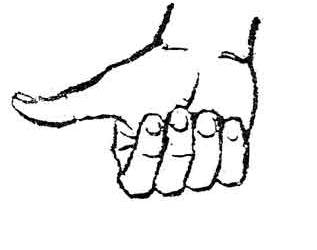 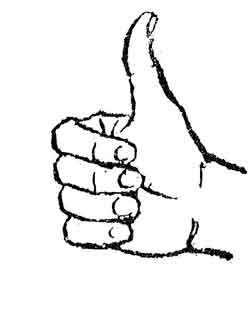 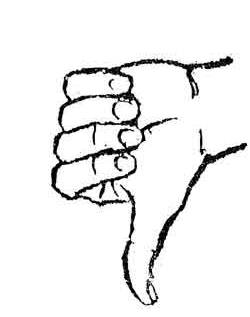 Постер , маркер, стикер.АКТ қолдануҚорытынды8 минРефлексия  «Ыстық орындық»Үйге тапсырмаМектептен алған білімнің пайдасын дәптерге жаз. Өз мұғалімің жайлы әңгіме  жаз.Бағалау.Ортаға  орындық қойылады да мұғалім бірінші оқушылардың қалауы бойынша  «Ыстық орындықта»  бүгінгі сабақ жайлы сұрақтар қойылады. Сонымен  үш деңгейдегі оқушыларда назардан тыс қалмайды. Оларды да ортаға шақырады. Сабақтағы өткен тақырып бойынша  сұрақтарға жауап береді.  Өз тұжырымын айтады. Ең құнды ойларды ортаға салады. Сабақтың соңындағы  көңіл-күйді білдіреді.Оқулық